TENDER NOTICENo. RFQ/NOD/IBA/Frame Contract/AC/014/2018-19SLA for Operation, Repair and Maintenance of AC Units for Network Operation & Deployment Region Islamabad1.	Sealed bids are required from contractors of well repute to sign SLA for Operation, repair and Maintenance of AC Units having different capacities in Network Operation & Deployment Region Islamabad for Year 2018-19 in accordance with PTCL requirements. The tender documents are available in the office of the Manager Technical Support NOD ITR Islamabad. Tender documents can be downloaded from PTCL web portal or may be obtained in the office of Assistant Coord Room # 3, 1st floor Gateway building PTCL Complex Satellite Town, Rawalpindi.                                                                                                      
2.	Bids with Bid Security of PKR 30,000/- in shape of Pay order/Demand Draft/Bank Guarantee shall be submitted to office of Manager Technical Support NOD ITR Islamabad as per instructions to the bidders contained in the Bid Documents by 1100 hours on 10-07-2018. Bid security of the un-successful bidders shall be returned and released after completion of the tender.3.	Bid received after the above deadline shall not be accepted.4.	PTCL reserves the right to reject any or all bids and to annul the bidding process at any time, without thereby incurring any liability to the affected bidder (s) or any obligations to inform the affected bidder (s) of the grounds for PTCL Action.5.	Bidder must mention their Vendor Registration code on quotation. In case vendor is not registered, then registration must be done before the issuance of Letter of Intent (LOI). Vendor Registration form can be downloaded from PTCL website www.ptcl.com.pk/media.6.		All correspondence on the subject may be addressed to the undersigned.Sajjad Anjum  Manager Technical Support NOD ITR IslamabadRoom No. 103 Ist Floor Gateway Building Satellite Town, Rawalpindi                                                                                                                  Tel: +92-51-4452253, E-mail: sajjad.anjum@ptcl.net.pk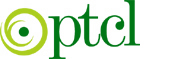          PAKISTAN TELECOMMUNICATION COMPANY LTD.Office of General Manager Network Operation & Deployment Region                                                                        Islamabad